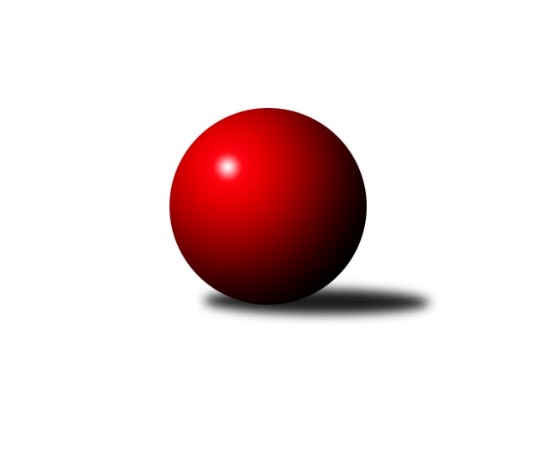 Č.18Ročník 2015/2016	4.6.2024 Krajský přebor MS 2015/2016Statistika 18. kolaTabulka družstev:		družstvo	záp	výh	rem	proh	skore	sety	průměr	body	plné	dorážka	chyby	1.	SKK Ostrava B	18	12	0	6	90.0 : 54.0 	(122.0 : 94.0)	2494	24	1713	781	32.7	2.	TJ Spartak Bílovec ˝A˝	17	11	0	6	81.0 : 55.0 	(107.5 : 96.5)	2491	22	1725	766	36.9	3.	TJ Sokol Sedlnice ˝B˝	18	11	0	7	81.5 : 62.5 	(117.0 : 99.0)	2470	22	1723	746	36.1	4.	TJ VOKD Poruba ˝A˝	18	11	0	7	81.0 : 63.0 	(115.0 : 101.0)	2420	22	1677	743	40.4	5.	TJ Sokol Bohumín ˝B˝	18	10	0	8	80.0 : 64.0 	(116.5 : 99.5)	2450	20	1690	760	38.7	6.	TJ Sokol Bohumín˝C˝	18	9	0	9	75.5 : 68.5 	(115.0 : 101.0)	2424	18	1701	723	44.7	7.	KK Minerva Opava ˝B˝	18	8	2	8	70.0 : 74.0 	(109.0 : 107.0)	2403	18	1668	735	35.4	8.	KK Hranice ˝A˝	18	7	1	10	66.5 : 77.5 	(109.5 : 106.5)	2416	15	1701	715	38.9	9.	Kuželky Horní Benešov	18	7	1	10	61.0 : 83.0 	(105.0 : 111.0)	2444	15	1692	752	44.4	10.	TJ VOKD Poruba ˝B˝	18	6	2	10	63.0 : 81.0 	(91.0 : 125.0)	2406	14	1695	711	56.5	11.	TJ Opava ˝C˝	17	6	1	10	56.0 : 80.0 	(89.5 : 114.5)	2423	13	1693	730	46.8	12.	TJ Frenštát p.R.˝A˝	18	5	1	12	50.5 : 93.5 	(87.0 : 129.0)	2319	11	1642	677	55Tabulka doma:		družstvo	záp	výh	rem	proh	skore	sety	průměr	body	maximum	minimum	1.	TJ VOKD Poruba ˝A˝	9	8	0	1	53.0 : 19.0 	(70.5 : 37.5)	2426	16	2489	2385	2.	KK Hranice ˝A˝	9	7	1	1	52.0 : 20.0 	(68.0 : 40.0)	2498	15	2564	2439	3.	TJ Sokol Bohumín˝C˝	9	7	0	2	50.0 : 22.0 	(70.0 : 38.0)	2468	14	2568	2399	4.	TJ Sokol Sedlnice ˝B˝	9	7	0	2	46.0 : 26.0 	(66.5 : 41.5)	2443	14	2582	2371	5.	TJ Sokol Bohumín ˝B˝	9	6	0	3	47.0 : 25.0 	(66.0 : 42.0)	2457	12	2541	2385	6.	KK Minerva Opava ˝B˝	9	6	0	3	39.0 : 33.0 	(58.0 : 50.0)	2564	12	2647	2509	7.	TJ Opava ˝C˝	9	5	1	3	37.0 : 35.0 	(56.5 : 51.5)	2516	11	2563	2467	8.	TJ Spartak Bílovec ˝A˝	8	5	0	3	39.0 : 25.0 	(52.0 : 44.0)	2493	10	2587	2418	9.	SKK Ostrava B	9	5	0	4	43.0 : 29.0 	(59.0 : 49.0)	2418	10	2497	2306	10.	TJ Frenštát p.R.˝A˝	9	4	1	4	37.0 : 35.0 	(55.0 : 53.0)	2427	9	2512	2366	11.	TJ VOKD Poruba ˝B˝	9	4	1	4	35.0 : 37.0 	(49.0 : 59.0)	2339	9	2406	2264	12.	Kuželky Horní Benešov	9	4	0	5	34.5 : 37.5 	(60.0 : 48.0)	2447	8	2588	2223Tabulka venku:		družstvo	záp	výh	rem	proh	skore	sety	průměr	body	maximum	minimum	1.	SKK Ostrava B	9	7	0	2	47.0 : 25.0 	(63.0 : 45.0)	2503	14	2610	2454	2.	TJ Spartak Bílovec ˝A˝	9	6	0	3	42.0 : 30.0 	(55.5 : 52.5)	2490	12	2600	2409	3.	TJ Sokol Sedlnice ˝B˝	9	4	0	5	35.5 : 36.5 	(50.5 : 57.5)	2473	8	2548	2326	4.	TJ Sokol Bohumín ˝B˝	9	4	0	5	33.0 : 39.0 	(50.5 : 57.5)	2456	8	2599	2296	5.	Kuželky Horní Benešov	9	3	1	5	26.5 : 45.5 	(45.0 : 63.0)	2444	7	2625	2346	6.	KK Minerva Opava ˝B˝	9	2	2	5	31.0 : 41.0 	(51.0 : 57.0)	2383	6	2482	2308	7.	TJ VOKD Poruba ˝A˝	9	3	0	6	28.0 : 44.0 	(44.5 : 63.5)	2412	6	2510	2295	8.	TJ VOKD Poruba ˝B˝	9	2	1	6	28.0 : 44.0 	(42.0 : 66.0)	2406	5	2505	2311	9.	TJ Sokol Bohumín˝C˝	9	2	0	7	25.5 : 46.5 	(45.0 : 63.0)	2419	4	2538	2282	10.	TJ Opava ˝C˝	8	1	0	7	19.0 : 45.0 	(33.0 : 63.0)	2408	2	2498	2258	11.	TJ Frenštát p.R.˝A˝	9	1	0	8	13.5 : 58.5 	(32.0 : 76.0)	2304	2	2409	2098	12.	KK Hranice ˝A˝	9	0	0	9	14.5 : 57.5 	(41.5 : 66.5)	2406	0	2489	2285Tabulka podzimní části:		družstvo	záp	výh	rem	proh	skore	sety	průměr	body	doma	venku	1.	SKK Ostrava B	12	10	0	2	69.0 : 27.0 	(87.0 : 57.0)	2503	20 	5 	0 	1 	5 	0 	1	2.	TJ VOKD Poruba ˝A˝	12	8	0	4	57.5 : 38.5 	(76.5 : 67.5)	2406	16 	6 	0 	0 	2 	0 	4	3.	TJ Spartak Bílovec ˝A˝	12	7	0	5	51.0 : 45.0 	(69.5 : 74.5)	2499	14 	3 	0 	3 	4 	0 	2	4.	TJ Sokol Sedlnice ˝B˝	12	7	0	5	50.0 : 46.0 	(73.0 : 71.0)	2468	14 	4 	0 	2 	3 	0 	3	5.	KK Minerva Opava ˝B˝	12	6	1	5	46.5 : 49.5 	(71.5 : 72.5)	2387	13 	4 	0 	2 	2 	1 	3	6.	TJ Sokol Bohumín ˝B˝	12	6	0	6	51.0 : 45.0 	(77.5 : 66.5)	2446	12 	4 	0 	2 	2 	0 	4	7.	TJ Sokol Bohumín˝C˝	12	5	0	7	48.0 : 48.0 	(73.5 : 70.5)	2408	10 	4 	0 	2 	1 	0 	5	8.	TJ VOKD Poruba ˝B˝	12	4	2	6	44.0 : 52.0 	(61.0 : 83.0)	2420	10 	2 	1 	3 	2 	1 	3	9.	TJ Opava ˝C˝	12	5	0	7	40.0 : 56.0 	(65.0 : 79.0)	2419	10 	4 	0 	2 	1 	0 	5	10.	KK Hranice ˝A˝	12	4	1	7	45.0 : 51.0 	(76.5 : 67.5)	2423	9 	4 	1 	1 	0 	0 	6	11.	TJ Frenštát p.R.˝A˝	12	4	1	7	37.5 : 58.5 	(62.0 : 82.0)	2328	9 	3 	1 	2 	1 	0 	5	12.	Kuželky Horní Benešov	12	3	1	8	36.5 : 59.5 	(71.0 : 73.0)	2416	7 	2 	0 	4 	1 	1 	4Tabulka jarní části:		družstvo	záp	výh	rem	proh	skore	sety	průměr	body	doma	venku	1.	TJ Spartak Bílovec ˝A˝	5	4	0	1	30.0 : 10.0 	(38.0 : 22.0)	2479	8 	2 	0 	0 	2 	0 	1 	2.	TJ Sokol Sedlnice ˝B˝	6	4	0	2	31.5 : 16.5 	(44.0 : 28.0)	2477	8 	3 	0 	0 	1 	0 	2 	3.	TJ Sokol Bohumín ˝B˝	6	4	0	2	29.0 : 19.0 	(39.0 : 33.0)	2455	8 	2 	0 	1 	2 	0 	1 	4.	TJ Sokol Bohumín˝C˝	6	4	0	2	27.5 : 20.5 	(41.5 : 30.5)	2457	8 	3 	0 	0 	1 	0 	2 	5.	Kuželky Horní Benešov	6	4	0	2	24.5 : 23.5 	(34.0 : 38.0)	2485	8 	2 	0 	1 	2 	0 	1 	6.	TJ VOKD Poruba ˝A˝	6	3	0	3	23.5 : 24.5 	(38.5 : 33.5)	2440	6 	2 	0 	1 	1 	0 	2 	7.	KK Hranice ˝A˝	6	3	0	3	21.5 : 26.5 	(33.0 : 39.0)	2420	6 	3 	0 	0 	0 	0 	3 	8.	KK Minerva Opava ˝B˝	6	2	1	3	23.5 : 24.5 	(37.5 : 34.5)	2466	5 	2 	0 	1 	0 	1 	2 	9.	SKK Ostrava B	6	2	0	4	21.0 : 27.0 	(35.0 : 37.0)	2445	4 	0 	0 	3 	2 	0 	1 	10.	TJ VOKD Poruba ˝B˝	6	2	0	4	19.0 : 29.0 	(30.0 : 42.0)	2328	4 	2 	0 	1 	0 	0 	3 	11.	TJ Opava ˝C˝	5	1	1	3	16.0 : 24.0 	(24.5 : 35.5)	2413	3 	1 	1 	1 	0 	0 	2 	12.	TJ Frenštát p.R.˝A˝	6	1	0	5	13.0 : 35.0 	(25.0 : 47.0)	2277	2 	1 	0 	2 	0 	0 	3 Zisk bodů pro družstvo:		jméno hráče	družstvo	body	zápasy	v %	dílčí body	sety	v %	1.	Barbora Janyšková 	TJ Sokol Sedlnice ˝B˝ 	14	/	18	(78%)	23.5	/	36	(65%)	2.	Anna Ledvinová 	KK Hranice ˝A˝ 	13	/	17	(76%)	26.5	/	34	(78%)	3.	Tomáš Král 	KK Minerva Opava ˝B˝ 	12	/	18	(67%)	26	/	36	(72%)	4.	Lada Péli 	TJ Sokol Bohumín ˝B˝ 	12	/	18	(67%)	25.5	/	36	(71%)	5.	Richard Šimek 	TJ VOKD Poruba ˝B˝ 	12	/	18	(67%)	24	/	36	(67%)	6.	Karel Šnajdárek 	TJ Spartak Bílovec ˝A˝ 	11	/	15	(73%)	18	/	30	(60%)	7.	Lenka Pouchlá 	SKK Ostrava B 	11	/	16	(69%)	18	/	32	(56%)	8.	Vlastimil Kotrla 	Kuželky Horní Benešov 	11	/	18	(61%)	21	/	36	(58%)	9.	Jan Žídek 	TJ VOKD Poruba ˝A˝ 	10.5	/	16	(66%)	19	/	32	(59%)	10.	Jan Král 	KK Minerva Opava ˝B˝ 	10.5	/	16	(66%)	18	/	32	(56%)	11.	Adéla Sobotíková 	TJ Sokol Sedlnice ˝B˝ 	10	/	13	(77%)	17	/	26	(65%)	12.	Lucie Bogdanowiczová 	TJ Sokol Bohumín˝C˝ 	10	/	14	(71%)	19.5	/	28	(70%)	13.	Zdeněk Kuna 	SKK Ostrava B 	10	/	15	(67%)	18.5	/	30	(62%)	14.	Michal Blinka 	SKK Ostrava B 	10	/	15	(67%)	18.5	/	30	(62%)	15.	Jiří Kratoš 	TJ VOKD Poruba ˝A˝ 	10	/	16	(63%)	19.5	/	32	(61%)	16.	Stanislav Brejcha 	TJ Sokol Sedlnice ˝B˝ 	10	/	16	(63%)	17.5	/	32	(55%)	17.	Tomáš Polášek 	SKK Ostrava B 	10	/	16	(63%)	15.5	/	32	(48%)	18.	Petr Bábíček 	TJ Frenštát p.R.˝A˝ 	10	/	17	(59%)	20.5	/	34	(60%)	19.	Martin Weiss 	Kuželky Horní Benešov 	10	/	18	(56%)	23	/	36	(64%)	20.	Jaromír Piska 	TJ Sokol Bohumín ˝B˝ 	10	/	18	(56%)	20	/	36	(56%)	21.	Tomáš Valíček 	TJ Opava ˝C˝ 	9.5	/	17	(56%)	14.5	/	34	(43%)	22.	Tomáš Binar 	TJ Spartak Bílovec ˝A˝ 	9	/	11	(82%)	15	/	22	(68%)	23.	Jaroslav Klus 	TJ Sokol Bohumín˝C˝ 	9	/	15	(60%)	19	/	30	(63%)	24.	Filip Sýkora 	TJ Spartak Bílovec ˝A˝ 	9	/	15	(60%)	15	/	30	(50%)	25.	Libor Krajčí 	TJ Sokol Bohumín ˝B˝ 	9	/	16	(56%)	18	/	32	(56%)	26.	Pavel Plaček 	TJ Sokol Bohumín˝C˝ 	9	/	16	(56%)	17	/	32	(53%)	27.	Jan Míka 	TJ VOKD Poruba ˝A˝ 	9	/	17	(53%)	19.5	/	34	(57%)	28.	Jaromír Martiník 	Kuželky Horní Benešov 	9	/	18	(50%)	20	/	36	(56%)	29.	Jaroslav Petr 	TJ Frenštát p.R.˝A˝ 	9	/	18	(50%)	17.5	/	36	(49%)	30.	Jozef Kuzma 	TJ Sokol Bohumín ˝B˝ 	8	/	12	(67%)	15.5	/	24	(65%)	31.	Antonín Fabík 	TJ Spartak Bílovec ˝A˝ 	8	/	13	(62%)	13	/	26	(50%)	32.	Rostislav Kletenský 	TJ Sokol Sedlnice ˝B˝ 	8	/	14	(57%)	17	/	28	(61%)	33.	Petr Oravec 	TJ VOKD Poruba ˝A˝ 	8	/	15	(53%)	16	/	30	(53%)	34.	Roman Klímek 	TJ VOKD Poruba ˝B˝ 	8	/	16	(50%)	12.5	/	32	(39%)	35.	Petr Frank 	KK Minerva Opava ˝B˝ 	8	/	17	(47%)	18.5	/	34	(54%)	36.	Jan Pavlosek 	SKK Ostrava B 	7.5	/	15	(50%)	16	/	30	(53%)	37.	Karol Nitka 	TJ Sokol Bohumín˝C˝ 	7	/	11	(64%)	12.5	/	22	(57%)	38.	Dalibor Vinklar 	KK Hranice ˝A˝ 	7	/	14	(50%)	14	/	28	(50%)	39.	Martina Honlová 	TJ Sokol Bohumín ˝B˝ 	7	/	14	(50%)	13.5	/	28	(48%)	40.	Petr Pavelka st 	KK Hranice ˝A˝ 	7	/	14	(50%)	11.5	/	28	(41%)	41.	Jiří Terrich 	KK Hranice ˝A˝ 	7	/	16	(44%)	18	/	32	(56%)	42.	Alfréd Hermann 	TJ Sokol Bohumín˝C˝ 	7	/	16	(44%)	14	/	32	(44%)	43.	Renáta Janyšková 	TJ Sokol Sedlnice ˝B˝ 	7	/	17	(41%)	17.5	/	34	(51%)	44.	Josef Matušek 	TJ Opava ˝C˝ 	7	/	17	(41%)	14.5	/	34	(43%)	45.	Zdeněk Bordovský 	TJ Frenštát p.R.˝A˝ 	7	/	17	(41%)	14	/	34	(41%)	46.	Jan Stuš 	TJ Sokol Bohumín˝C˝ 	6.5	/	16	(41%)	12	/	32	(38%)	47.	Miroslav Složil 	SKK Ostrava B 	6	/	10	(60%)	12.5	/	20	(63%)	48.	Milan Binar 	TJ Spartak Bílovec ˝A˝ 	6	/	10	(60%)	12	/	20	(60%)	49.	Michal Bezruč 	TJ VOKD Poruba ˝A˝ 	6	/	11	(55%)	11.5	/	22	(52%)	50.	Jana Martínková 	KK Minerva Opava ˝B˝ 	6	/	12	(50%)	11	/	24	(46%)	51.	David Binar 	TJ Spartak Bílovec ˝A˝ 	6	/	13	(46%)	12.5	/	26	(48%)	52.	Jaroslav Hrabuška 	TJ VOKD Poruba ˝B˝ 	6	/	13	(46%)	11.5	/	26	(44%)	53.	Michaela Tobolová 	TJ Sokol Sedlnice ˝B˝ 	6	/	14	(43%)	14	/	28	(50%)	54.	Rudolf Tvrdoň 	TJ Opava ˝C˝ 	6	/	14	(43%)	13	/	28	(46%)	55.	Václav Kladiva 	TJ Sokol Bohumín˝C˝ 	6	/	16	(38%)	14	/	32	(44%)	56.	Miroslav Procházka 	Kuželky Horní Benešov 	6	/	16	(38%)	13	/	32	(41%)	57.	Jaroslav Ledvina 	KK Hranice ˝A˝ 	6	/	16	(38%)	12	/	32	(38%)	58.	Lukáš Trojek 	TJ VOKD Poruba ˝B˝ 	6	/	17	(35%)	11	/	34	(32%)	59.	Rostislav Bareš 	TJ VOKD Poruba ˝A˝ 	5.5	/	8	(69%)	9.5	/	16	(59%)	60.	Vladimír Štacha 	TJ Spartak Bílovec ˝A˝ 	5.5	/	12	(46%)	12	/	24	(50%)	61.	Břetislav Mrkvica 	TJ Opava ˝C˝ 	5.5	/	13	(42%)	13	/	26	(50%)	62.	Vladimír Hudec 	KK Hranice ˝A˝ 	5.5	/	16	(34%)	13	/	32	(41%)	63.	Jan Polášek 	SKK Ostrava B 	5	/	6	(83%)	9	/	12	(75%)	64.	Zdeněk Štohanzl 	KK Minerva Opava ˝B˝ 	5	/	8	(63%)	9	/	16	(56%)	65.	František Opravil 	KK Hranice ˝A˝ 	5	/	9	(56%)	8.5	/	18	(47%)	66.	Helena Martinčáková 	TJ VOKD Poruba ˝B˝ 	5	/	10	(50%)	9.5	/	20	(48%)	67.	Martin Skopal 	TJ VOKD Poruba ˝A˝ 	5	/	12	(42%)	10	/	24	(42%)	68.	Antonín Chalcář 	TJ VOKD Poruba ˝B˝ 	5	/	13	(38%)	9.5	/	26	(37%)	69.	Jiří Petr 	TJ Frenštát p.R.˝A˝ 	5	/	15	(33%)	18	/	30	(60%)	70.	Jan Strnadel 	KK Minerva Opava ˝B˝ 	4.5	/	17	(26%)	14	/	34	(41%)	71.	Roman Honl 	TJ Sokol Bohumín ˝B˝ 	4	/	4	(100%)	7	/	8	(88%)	72.	Karel Vágner 	KK Minerva Opava ˝B˝ 	4	/	9	(44%)	6.5	/	18	(36%)	73.	Dana Lamichová 	TJ Opava ˝C˝ 	4	/	9	(44%)	6.5	/	18	(36%)	74.	Jana Tvrdoňová 	TJ Opava ˝C˝ 	4	/	11	(36%)	9.5	/	22	(43%)	75.	Jaroslav Lakomý 	Kuželky Horní Benešov 	4	/	14	(29%)	13	/	28	(46%)	76.	Klára Tobolová 	TJ Sokol Sedlnice ˝B˝ 	3.5	/	8	(44%)	8.5	/	16	(53%)	77.	Daneš Šodek 	SKK Ostrava B 	3.5	/	8	(44%)	6	/	16	(38%)	78.	Renáta Smijová 	KK Minerva Opava ˝B˝ 	3	/	7	(43%)	6	/	14	(43%)	79.	Libor Žíla 	TJ VOKD Poruba ˝B˝ 	3	/	7	(43%)	5	/	14	(36%)	80.	Milan Kučera 	TJ Frenštát p.R.˝A˝ 	3	/	7	(43%)	4	/	14	(29%)	81.	Pavel Hrabec 	TJ VOKD Poruba ˝A˝ 	3	/	8	(38%)	5	/	16	(31%)	82.	Václav Boháčík 	TJ Opava ˝C˝ 	3	/	10	(30%)	8	/	20	(40%)	83.	Tomáš Binek 	TJ Frenštát p.R.˝A˝ 	3	/	10	(30%)	8	/	20	(40%)	84.	Jana Martiníková 	Kuželky Horní Benešov 	3	/	11	(27%)	8	/	22	(36%)	85.	Rostislav Klazar 	TJ Spartak Bílovec ˝A˝ 	2.5	/	5	(50%)	5	/	10	(50%)	86.	Milan Franer 	TJ Opava ˝C˝ 	2	/	2	(100%)	4	/	4	(100%)	87.	Miroslav Paloc 	TJ Sokol Bohumín˝C˝ 	2	/	2	(100%)	4	/	4	(100%)	88.	Štefan Dendis 	TJ Sokol Bohumín ˝B˝ 	2	/	2	(100%)	3	/	4	(75%)	89.	Dalibor Hamrozy 	TJ Sokol Bohumín ˝B˝ 	2	/	2	(100%)	3	/	4	(75%)	90.	Zdeňka Terrichová 	KK Hranice ˝A˝ 	2	/	3	(67%)	5	/	6	(83%)	91.	Martin Futerko 	SKK Ostrava B 	2	/	3	(67%)	4	/	6	(67%)	92.	Zdeněk Mžik 	TJ VOKD Poruba ˝B˝ 	2	/	5	(40%)	2	/	10	(20%)	93.	Martin Koraba 	Kuželky Horní Benešov 	2	/	7	(29%)	6	/	14	(43%)	94.	Lubomír Richter 	TJ Sokol Bohumín ˝B˝ 	2	/	11	(18%)	6	/	22	(27%)	95.	Miroslav Makový 	TJ Frenštát p.R.˝A˝ 	1.5	/	5	(30%)	3	/	10	(30%)	96.	Lukáš Modlitba 	TJ Sokol Bohumín˝C˝ 	1	/	1	(100%)	2	/	2	(100%)	97.	Miroslav Koloděj 	SKK Ostrava B 	1	/	1	(100%)	2	/	2	(100%)	98.	Milan Zezulka 	TJ Spartak Bílovec ˝A˝ 	1	/	1	(100%)	1	/	2	(50%)	99.	Ladislav Míka 	TJ VOKD Poruba ˝A˝ 	1	/	2	(50%)	3	/	4	(75%)	100.	Helena Hýžová 	TJ VOKD Poruba ˝B˝ 	1	/	2	(50%)	3	/	4	(75%)	101.	René Světlík 	TJ Sokol Bohumín ˝B˝ 	1	/	2	(50%)	2	/	4	(50%)	102.	Stanislav Sliwka 	TJ Sokol Bohumín ˝B˝ 	1	/	3	(33%)	1	/	6	(17%)	103.	Pavel Šmydke 	TJ Spartak Bílovec ˝A˝ 	1	/	6	(17%)	4	/	12	(33%)	104.	Aleš Kohutek 	TJ Sokol Bohumín ˝B˝ 	1	/	6	(17%)	2	/	12	(17%)	105.	Vojtěch Turlej 	TJ VOKD Poruba ˝B˝ 	1	/	7	(14%)	3	/	14	(21%)	106.	Petr Schwalbe 	TJ Opava ˝C˝ 	1	/	8	(13%)	5.5	/	16	(34%)	107.	Pavel Hedvíček 	TJ Frenštát p.R.˝A˝ 	0	/	1	(0%)	0	/	2	(0%)	108.	Martin Vavroš 	TJ Frenštát p.R.˝A˝ 	0	/	1	(0%)	0	/	2	(0%)	109.	Zdeněk Zouna 	TJ Frenštát p.R.˝A˝ 	0	/	1	(0%)	0	/	2	(0%)	110.	Gabriela Beinhaeurová 	KK Minerva Opava ˝B˝ 	0	/	1	(0%)	0	/	2	(0%)	111.	Petr Pavelka ml 	KK Hranice ˝A˝ 	0	/	1	(0%)	0	/	2	(0%)	112.	Emil Rubáč 	TJ Spartak Bílovec ˝A˝ 	0	/	1	(0%)	0	/	2	(0%)	113.	Oldřich Tomečka 	KK Minerva Opava ˝B˝ 	0	/	1	(0%)	0	/	2	(0%)	114.	Jiří Koloděj 	SKK Ostrava B 	0	/	2	(0%)	2	/	4	(50%)	115.	David Juřica 	TJ Sokol Sedlnice ˝B˝ 	0	/	4	(0%)	1	/	8	(13%)	116.	David Schiedek 	Kuželky Horní Benešov 	0	/	5	(0%)	1	/	10	(10%)	117.	Martin Grejcar 	TJ Frenštát p.R.˝A˝ 	0	/	14	(0%)	2	/	28	(7%)Průměry na kuželnách:		kuželna	průměr	plné	dorážka	chyby	výkon na hráče	1.	Minerva Opava, 1-2	2540	1742	798	29.8	(423.4)	2.	TJ Opava, 1-4	2500	1749	750	46.1	(416.7)	3.	TJ Spartak Bílovec, 1-2	2494	1736	758	35.2	(415.7)	4.	KK Hranice, 1-2	2469	1701	767	34.9	(411.5)	5.	 Horní Benešov, 1-4	2457	1702	755	42.1	(409.6)	6.	Sokol Frenštát pod Radhoštěm, 1-2	2423	1690	733	43.6	(404.0)	7.	TJ Sokol Bohumín, 1-4	2423	1706	716	48.8	(403.9)	8.	TJ Sokol Sedlnice, 1-2	2415	1669	745	37.8	(402.5)	9.	SKK Ostrava, 1-2	2396	1656	740	32.1	(399.4)	10.	TJ VOKD Poruba, 1-4	2362	1663	698	53.4	(393.7)Nejlepší výkony na kuželnách:Minerva Opava, 1-2KK Minerva Opava ˝B˝	2647	11. kolo	Tomáš Král 	KK Minerva Opava ˝B˝	480	4. koloKuželky Horní Benešov	2625	14. kolo	Jan Král 	KK Minerva Opava ˝B˝	479	6. koloSKK Ostrava B	2610	12. kolo	Martin Weiss 	Kuželky Horní Benešov	466	14. koloTJ Sokol Bohumín ˝B˝	2599	11. kolo	Tomáš Král 	KK Minerva Opava ˝B˝	466	18. koloKK Minerva Opava ˝B˝	2589	6. kolo	Miroslav Procházka 	Kuželky Horní Benešov	464	14. koloKK Minerva Opava ˝B˝	2585	12. kolo	Michal Blinka 	SKK Ostrava B	464	12. koloKK Minerva Opava ˝B˝	2565	14. kolo	Tomáš Král 	KK Minerva Opava ˝B˝	461	12. koloKK Minerva Opava ˝B˝	2559	18. kolo	Tomáš Král 	KK Minerva Opava ˝B˝	455	11. koloKK Minerva Opava ˝B˝	2558	4. kolo	Jana Martínková 	KK Minerva Opava ˝B˝	454	4. koloTJ Spartak Bílovec ˝A˝	2552	9. kolo	Tomáš Král 	KK Minerva Opava ˝B˝	454	14. koloTJ Opava, 1-4TJ Spartak Bílovec ˝A˝	2600	5. kolo	Tomáš Valíček 	TJ Opava ˝C˝	479	17. koloTJ Opava ˝C˝	2563	5. kolo	Břetislav Mrkvica 	TJ Opava ˝C˝	476	9. koloTJ Opava ˝C˝	2543	3. kolo	Jana Tvrdoňová 	TJ Opava ˝C˝	455	11. koloTJ Opava ˝C˝	2539	17. kolo	Tomáš Valíček 	TJ Opava ˝C˝	454	3. koloTJ Sokol Bohumín˝C˝	2538	13. kolo	Filip Sýkora 	TJ Spartak Bílovec ˝A˝	454	5. koloTJ Opava ˝C˝	2524	9. kolo	Miroslav Paloc 	TJ Sokol Bohumín˝C˝	454	13. koloTJ Opava ˝C˝	2518	11. kolo	Petr Bábíček 	TJ Frenštát p.R.˝A˝	453	11. koloTJ Opava ˝C˝	2516	13. kolo	Dalibor Vinklar 	KK Hranice ˝A˝	446	9. koloTJ VOKD Poruba ˝B˝	2505	1. kolo	Dana Lamichová 	TJ Opava ˝C˝	445	15. koloTJ Sokol Sedlnice ˝B˝	2501	3. kolo	Petr Schwalbe 	TJ Opava ˝C˝	445	13. koloTJ Spartak Bílovec, 1-2TJ Spartak Bílovec ˝A˝	2637	16. kolo	David Binar 	TJ Spartak Bílovec ˝A˝	492	16. koloTJ Spartak Bílovec ˝A˝	2587	4. kolo	Jan Žídek 	TJ VOKD Poruba ˝A˝	477	11. koloTJ Spartak Bílovec ˝A˝	2567	11. kolo	Tomáš Binar 	TJ Spartak Bílovec ˝A˝	460	16. koloTJ Spartak Bílovec ˝A˝	2548	14. kolo	Filip Sýkora 	TJ Spartak Bílovec ˝A˝	457	4. koloTJ Sokol Sedlnice ˝B˝	2547	8. kolo	Karel Šnajdárek 	TJ Spartak Bílovec ˝A˝	454	4. koloTJ Opava ˝C˝	2544	16. kolo	Lucie Bogdanowiczová 	TJ Sokol Bohumín˝C˝	453	18. koloTJ Spartak Bílovec ˝A˝	2522	2. kolo	Milan Zezulka 	TJ Spartak Bílovec ˝A˝	452	16. koloTJ VOKD Poruba ˝A˝	2510	11. kolo	David Binar 	TJ Spartak Bílovec ˝A˝	452	11. koloTJ Sokol Bohumín ˝B˝	2505	12. kolo	David Binar 	TJ Spartak Bílovec ˝A˝	449	14. koloSKK Ostrava B	2492	2. kolo	Vladimír Štacha 	TJ Spartak Bílovec ˝A˝	447	11. koloKK Hranice, 1-2KK Hranice ˝A˝	2564	17. kolo	Anna Ledvinová 	KK Hranice ˝A˝	461	8. koloKK Hranice ˝A˝	2543	7. kolo	Anna Ledvinová 	KK Hranice ˝A˝	460	17. koloKK Hranice ˝A˝	2540	15. kolo	Petr Pavelka st 	KK Hranice ˝A˝	459	1. koloKuželky Horní Benešov	2532	8. kolo	Jaroslav Ledvina 	KK Hranice ˝A˝	452	15. koloTJ Sokol Sedlnice ˝B˝	2503	1. kolo	Jiří Terrich 	KK Hranice ˝A˝	450	7. koloKK Hranice ˝A˝	2495	3. kolo	Dalibor Vinklar 	KK Hranice ˝A˝	445	1. koloKK Hranice ˝A˝	2491	8. kolo	Martin Weiss 	Kuželky Horní Benešov	443	8. koloKK Hranice ˝A˝	2487	1. kolo	Lenka Pouchlá 	SKK Ostrava B	443	17. koloKK Hranice ˝A˝	2477	10. kolo	Anna Ledvinová 	KK Hranice ˝A˝	443	7. koloSKK Ostrava B	2475	17. kolo	Michal Blinka 	SKK Ostrava B	442	17. kolo Horní Benešov, 1-4Kuželky Horní Benešov	2588	17. kolo	Vlastimil Kotrla 	Kuželky Horní Benešov	477	9. koloKuželky Horní Benešov	2569	10. kolo	Vlastimil Kotrla 	Kuželky Horní Benešov	470	10. koloTJ Sokol Sedlnice ˝B˝	2548	13. kolo	Jaromír Martiník 	Kuželky Horní Benešov	466	15. koloSKK Ostrava B	2546	7. kolo	Jaromír Martiník 	Kuželky Horní Benešov	462	17. koloKuželky Horní Benešov	2517	15. kolo	Jaromír Martiník 	Kuželky Horní Benešov	452	10. koloTJ Spartak Bílovec ˝A˝	2515	15. kolo	Vlastimil Kotrla 	Kuželky Horní Benešov	451	5. koloKuželky Horní Benešov	2515	3. kolo	Martin Weiss 	Kuželky Horní Benešov	448	15. koloTJ Opava ˝C˝	2485	10. kolo	Martin Weiss 	Kuželky Horní Benešov	448	17. koloTJ Sokol Bohumín ˝B˝	2480	17. kolo	Martin Weiss 	Kuželky Horní Benešov	445	3. koloKuželky Horní Benešov	2472	7. kolo	Štefan Dendis 	TJ Sokol Bohumín ˝B˝	444	17. koloSokol Frenštát pod Radhoštěm, 1-2TJ Frenštát p.R.˝A˝	2512	2. kolo	Petr Bábíček 	TJ Frenštát p.R.˝A˝	446	16. koloTJ VOKD Poruba ˝B˝	2499	2. kolo	Richard Šimek 	TJ VOKD Poruba ˝B˝	445	2. koloTJ Frenštát p.R.˝A˝	2477	18. kolo	Roman Honl 	TJ Sokol Bohumín ˝B˝	441	14. koloTJ Sokol Bohumín ˝B˝	2476	14. kolo	Aleš Kohutek 	TJ Sokol Bohumín ˝B˝	440	14. koloSKK Ostrava B	2457	16. kolo	Jaroslav Petr 	TJ Frenštát p.R.˝A˝	439	16. koloTJ Frenštát p.R.˝A˝	2455	4. kolo	Tomáš Binek 	TJ Frenštát p.R.˝A˝	438	14. koloTJ Spartak Bílovec ˝A˝	2451	10. kolo	Filip Sýkora 	TJ Spartak Bílovec ˝A˝	438	10. koloTJ VOKD Poruba ˝A˝	2443	12. kolo	Petr Bábíček 	TJ Frenštát p.R.˝A˝	438	4. koloTJ Frenštát p.R.˝A˝	2442	6. kolo	Karel Šnajdárek 	TJ Spartak Bílovec ˝A˝	437	10. koloTJ Frenštát p.R.˝A˝	2441	14. kolo	Lenka Pouchlá 	SKK Ostrava B	437	16. koloTJ Sokol Bohumín, 1-4TJ Sokol Bohumín˝C˝	2568	12. kolo	Lukáš Modlitba 	TJ Sokol Bohumín˝C˝	479	11. koloTJ Sokol Bohumín ˝B˝	2541	10. kolo	Jaromír Piska 	TJ Sokol Bohumín ˝B˝	454	8. koloTJ Sokol Bohumín˝C˝	2524	11. kolo	Karol Nitka 	TJ Sokol Bohumín˝C˝	452	9. koloTJ Sokol Bohumín ˝B˝	2516	9. kolo	Anna Ledvinová 	KK Hranice ˝A˝	452	11. koloTJ Sokol Bohumín ˝B˝	2512	8. kolo	Jaroslav Klus 	TJ Sokol Bohumín˝C˝	449	12. koloSKK Ostrava B	2508	4. kolo	Karol Nitka 	TJ Sokol Bohumín˝C˝	448	2. koloTJ Sokol Bohumín˝C˝	2497	7. kolo	Jaromír Piska 	TJ Sokol Bohumín ˝B˝	446	6. koloTJ Spartak Bílovec ˝A˝	2495	1. kolo	Lada Péli 	TJ Sokol Bohumín ˝B˝	444	4. koloTJ Sokol Bohumín ˝B˝	2487	18. kolo	Lada Péli 	TJ Sokol Bohumín ˝B˝	444	3. koloTJ Sokol Bohumín˝C˝	2481	17. kolo	Libor Krajčí 	TJ Sokol Bohumín ˝B˝	442	10. koloTJ Sokol Sedlnice, 1-2TJ Sokol Sedlnice ˝B˝	2582	16. kolo	Rostislav Kletenský 	TJ Sokol Sedlnice ˝B˝	451	16. koloTJ Sokol Sedlnice ˝B˝	2508	14. kolo	Tomáš Král 	KK Minerva Opava ˝B˝	445	7. koloTJ Sokol Sedlnice ˝B˝	2488	17. kolo	Stanislav Brejcha 	TJ Sokol Sedlnice ˝B˝	443	16. koloSKK Ostrava B	2479	11. kolo	Rostislav Kletenský 	TJ Sokol Sedlnice ˝B˝	442	14. koloTJ Sokol Bohumín˝C˝	2451	16. kolo	Barbora Janyšková 	TJ Sokol Sedlnice ˝B˝	440	16. koloTJ Opava ˝C˝	2436	14. kolo	Renáta Janyšková 	TJ Sokol Sedlnice ˝B˝	440	2. koloTJ Sokol Sedlnice ˝B˝	2430	4. kolo	Rostislav Kletenský 	TJ Sokol Sedlnice ˝B˝	439	4. koloTJ Sokol Sedlnice ˝B˝	2412	9. kolo	Stanislav Brejcha 	TJ Sokol Sedlnice ˝B˝	437	14. koloTJ Sokol Sedlnice ˝B˝	2404	2. kolo	Rostislav Kletenský 	TJ Sokol Sedlnice ˝B˝	436	17. koloTJ Sokol Sedlnice ˝B˝	2402	12. kolo	Martin Futerko 	SKK Ostrava B	434	11. koloSKK Ostrava, 1-2SKK Ostrava B	2497	10. kolo	David Binar 	TJ Spartak Bílovec ˝A˝	457	13. koloSKK Ostrava B	2493	6. kolo	Lenka Pouchlá 	SKK Ostrava B	442	10. koloSKK Ostrava B	2461	8. kolo	Tomáš Polášek 	SKK Ostrava B	439	6. koloSKK Ostrava B	2447	5. kolo	Vlastimil Kotrla 	Kuželky Horní Benešov	434	18. koloKuželky Horní Benešov	2435	18. kolo	Miroslav Složil 	SKK Ostrava B	432	18. koloTJ Sokol Bohumín ˝B˝	2430	15. kolo	Michal Blinka 	SKK Ostrava B	431	6. koloSKK Ostrava B	2411	18. kolo	Zdeněk Kuna 	SKK Ostrava B	430	5. koloTJ Spartak Bílovec ˝A˝	2409	13. kolo	Michal Blinka 	SKK Ostrava B	429	18. koloKK Hranice ˝A˝	2408	6. kolo	Lenka Pouchlá 	SKK Ostrava B	426	3. koloSKK Ostrava B	2404	15. kolo	Jan Polášek 	SKK Ostrava B	425	6. koloTJ VOKD Poruba, 1-4TJ Spartak Bílovec ˝A˝	2500	17. kolo	Jan Míka 	TJ VOKD Poruba ˝A˝	456	6. koloTJ VOKD Poruba ˝A˝	2489	6. kolo	Martin Skopal 	TJ VOKD Poruba ˝A˝	454	10. koloTJ VOKD Poruba ˝A˝	2464	8. kolo	Jaromír Martiník 	Kuželky Horní Benešov	451	11. koloSKK Ostrava B	2460	9. kolo	Petr Oravec 	TJ VOKD Poruba ˝A˝	443	8. koloSKK Ostrava B	2454	14. kolo	Richard Šimek 	TJ VOKD Poruba ˝B˝	442	12. koloTJ VOKD Poruba ˝A˝	2450	16. kolo	Vlastimil Kotrla 	Kuželky Horní Benešov	438	16. koloKuželky Horní Benešov	2432	11. kolo	Michal Blinka 	SKK Ostrava B	437	9. koloTJ VOKD Poruba ˝A˝	2423	1. kolo	Karel Šnajdárek 	TJ Spartak Bílovec ˝A˝	435	17. koloTJ VOKD Poruba ˝A˝	2422	10. kolo	Martin Weiss 	Kuželky Horní Benešov	435	11. koloTJ VOKD Poruba ˝A˝	2418	2. kolo	Jiří Kratoš 	TJ VOKD Poruba ˝A˝	435	4. koloČetnost výsledků:	8.0 : 0.0	3x	7.5 : 0.5	2x	7.0 : 1.0	20x	6.5 : 1.5	2x	6.0 : 2.0	21x	5.5 : 2.5	3x	5.0 : 3.0	17x	4.5 : 3.5	1x	4.0 : 4.0	4x	3.5 : 4.5	1x	3.0 : 5.0	12x	2.0 : 6.0	16x	1.0 : 7.0	6x